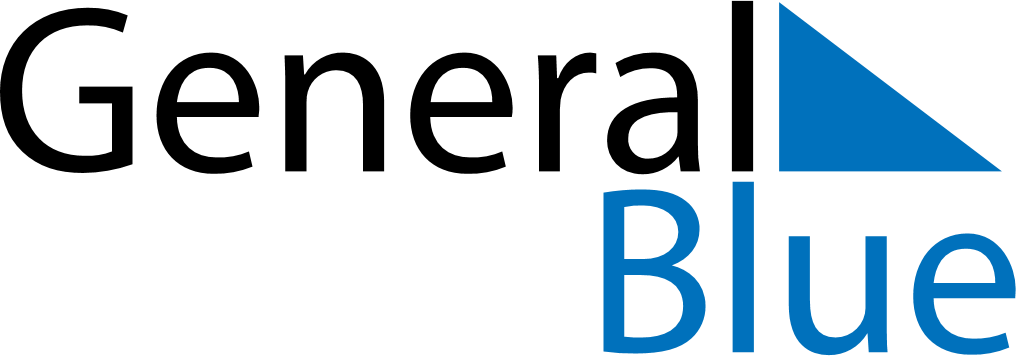 December 2020December 2020December 2020December 2020December 2020December 2020United Arab EmiratesUnited Arab EmiratesUnited Arab EmiratesUnited Arab EmiratesUnited Arab EmiratesUnited Arab EmiratesMondayTuesdayWednesdayThursdayFridaySaturdaySunday123456National Day78910111213141516171819202122232425262728293031NOTES